Assemblées des États membres de l’OMPICinquante-cinquième série de réunionsGenève, 5 – 14 octobre 2015LISTe des documents préparatoiresétablie par le Secrétariat[Fin du document]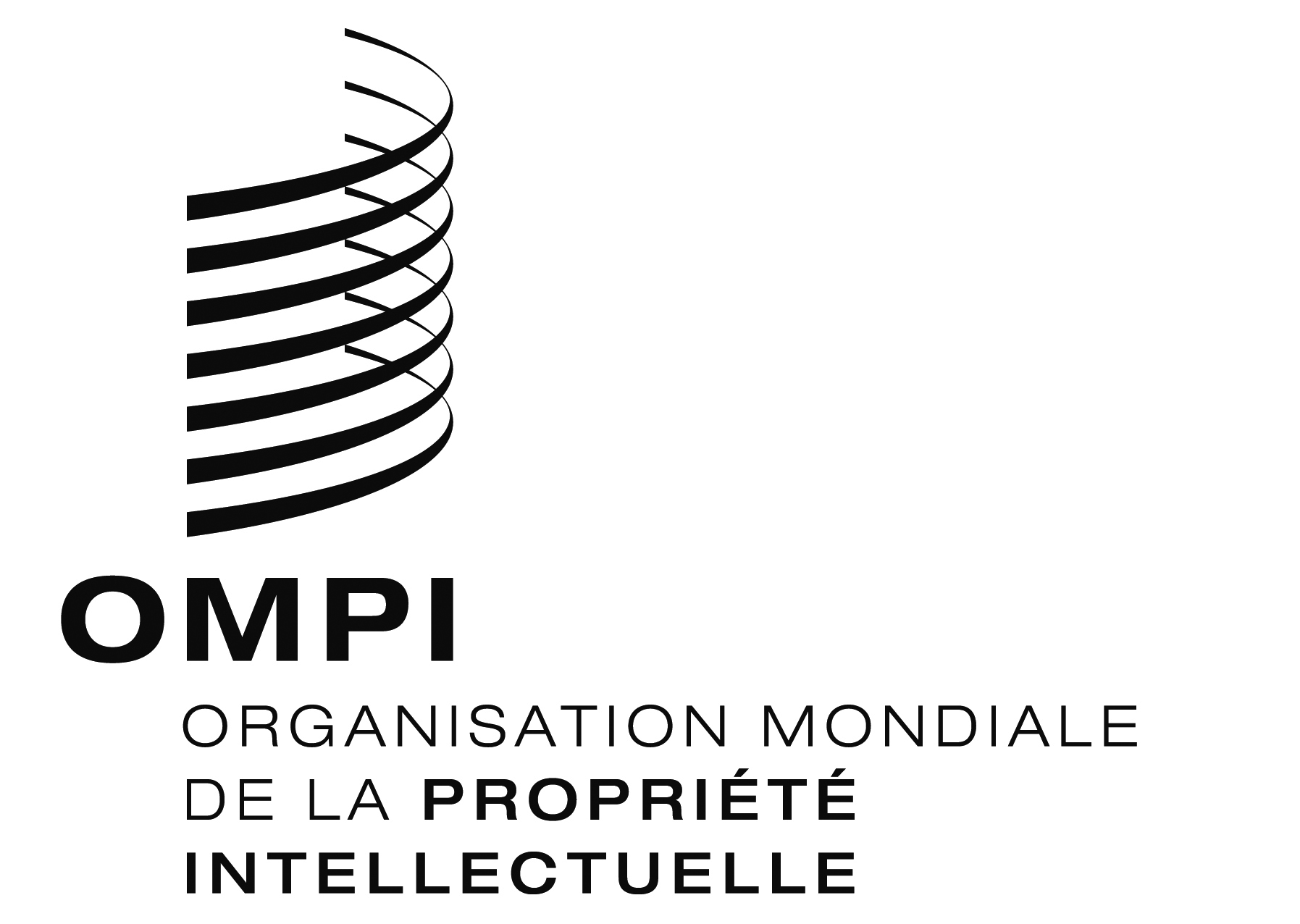 FA/55/INF/2 Prov.1 A/55/INF/2 Prov.1 A/55/INF/2 Prov.1 ORIGINAL : anglaisORIGINAL : anglaisORIGINAL : anglaisDATE : 5 octobre 2015DATE : 5 octobre 2015DATE : 5 octobre 2015Cote et numéro du documentLangues du document Sujet du documentA/55/INF/1 Rev.A,C,E,F,R,SRenseignements d’ordre généralA/55/INF/2 Prov.1A,C,E,F,R,SListe des documents préparatoiresA/55/INF/3 Prov.1E,FPremière liste provisoire des participantsA/55/INF/4E,FBureauxA/55/INF/10A,C,E,F,R,SAvis des États-Unis d’Amérique sur le système de contribution unique et le budget unique en ce qui concerne l’Arrangement de LisbonneA/55/1 Prov.5A,C,E,F,R,SProjet d’ordre du jour unifié et annotéA/55/2A,C,E,F,R,SAdmission d’observateursA/55/3A,C,E,F,R,SComposition du Comité de coordination de l’OMPI et des comités exécutifs des unions de Paris et de BerneA/55/4A,C,E,F,R,SDécisions prises par le Comité du programme et budgetA/55/5 Rev.A,C,E,F,R,SProgramme et budget proposé pour l’exercice biennal 2016-2017A/55/6A,C,E,F,R,SRapport sur l’exécution du programme en 2014A/55/7A,C,E,F,R,SRapport financier annuel et états financiers pour 2014A/55/8A,C,E,F,R,SÉtat de paiement des contributions au 1er septembre 2015A/55/9A,C,E,F,R,SRapport du vérificateur externe des comptesA/55/10A,C,E,F,R,SProposition des États-Unis d’Amérique concernant le projet d’ordre du jour des assemblées des États membres de l’OMPIA/55/11A,C,E,F,R,SRapport sur l’état d’avancement du projet de nouvelle construction et du projet de nouvelle salle de conférenceA/55/12A,C,E,F,R,SRecommandation du Comité du programme et budget (PBC) concernant la convocation d’une réunion des unions financées par des taxes au cours de la cinquante-cinquième série de réunions des assemblées des États membres de l’OMPI*****WO/GA/47/1A,C,E,F,R,SComposition du Comité du programme et budgetWO/GA/47/2 A,C,E,F,R,SRapport de l’Organe consultatif indépendant de surveillance (OCIS) de l’OMPIWO/GA/47/3 A,C,E,F,R,SQuestions concernant l’administration de l’Acte de Genève de l’Arrangement de Lisbonne : proposition des États-Unis d’Amérique à l’intention de l’Assemblée générale de l’OMPIWO/GA/47/4A,C,E,F,R,SRapport annuel du directeur de la Division de la supervision interne (DSI)WO/GA/47/5A,C,E,F,R,SRapport sur le Comité permanent du droit d’auteur et des droits connexes (SCCR)WO/GA/47/6A,C,E,F,R,SRapport sur le Comité permanent du droit des brevets (SCP)WO/GA/47/7A,C,E,F,R,SRapport sur le Comité permanent du droit des marques, des dessins et modèles industriels et des indications géographiques (SCT)WO/GA/47/8A,C,E,F,R,SQuestions concernant la convocation d’une conférence diplomatique pour l’adoption d’un traité sur le droit des dessins et modèles (DLT)WO/GA/47/9A,C,E,F,R,SRapport sur le Comité du développement et de la propriété intellectuelle (CDIP) et examen de la mise en œuvre des recommandations du Plan d’action pour le développementWO/GA/47/10A,C,E,F,R,SQuestions concernant les travaux du Comité permanent du droit des marques, des dessins et modèles industriels et des indications géographiques (SCT) : proposition des États-Unis d’Amérique à l’intention de l’Assemblée générale de l’OMPIWO/GA/47/11A,C,E,F,R,SDécision sur les questions concernant le Comité du développement et de la propriété intellectuelle (CDIP)WO/GA/47/12A,C,E,F,R,SQuestions concernant le Comité intergouvernemental de la propriété intellectuelle relative aux ressources génétiques, aux savoirs traditionnels et au folklore (IGC)WO/GA/47/13A,C,E,F,R,SQuestions concernant le Comité des normes de l’OMPI (CWS)WO/GA/47/14A,C,E,F,R,SCentre d’arbitrage et de médiation de l’OMPI, y compris les noms de domaineWO/GA/47/15A,C,E,F,R,SCoopération dans le cadre des déclarations communes de la Conférence diplomatique pour l’adoption du Traité sur le droit des brevets (PLT)WO/GA/47/16A,C,E,F,R,STransformation du Comité intergouvernemental de la propriété intellectuelle relative aux ressources génétiques, aux savoirs traditionnels et au folklore (IGC) de l’OMPI en un Comité permanent : proposition du groupe des pays africains à l’Assemblée générale de 2015WO/GA/47/17A,C,E,F,R,SQuestions concernant le Comité intergouvernemental de la propriété intellectuelle relative aux ressources génétiques, aux savoirs traditionnels et au folklore (IGC) : proposition des États-Unis d’Amérique à l’intention de l’Assemblée générale de l’OMPIWO/GA/47/18A,C,E,F,R,SQuestions concernant le Comité intergouvernemental de la propriété intellectuelle relative aux ressources génétiques, aux savoirs traditionnels et au folklore (IGC) : proposition du Kenya, du Mozambique, de la Norvège, de la Nouvelle-Zélande, du Saint-Siège et de la Suisse à l’intention de l’Assemblée générale de l’OMPI*****PCT/A/47/1A,C,E,F,R,SRapport sur le Groupe de travail du PCTPCT/A/47/2A,C,E,F,R,STravaux des administrations internationales relatifs à la qualitéPCT/A/47/3A,C,E,F,R,SRéexamen du système de recherche internationale supplémentairePCT/A/47/4 Rev.A,C,E,F,R,SPropositions de modification du règlement d’exécution du PCTPCT/A/47/5 Rev.A,C,E,F,R,SPropositions de modification des directives de l’assemblée concernant l’établissement des montants équivalents de certaines taxesPCT/A/47/6A,C,E,F,R,SNomination de l’Institut des brevets de Visegrad en qualité d’administration chargée de la recherche internationale et de l’examen préliminaire international selon le PCTPCT/A/47/6 Add.A,C,E,F,R,SNomination de l’Institut des brevets de Visegrad en qualité d’administration chargée de la recherche internationale et de l’examen préliminaire international selon le PCT – informations actualiséesPCT/A/47/7A,C,E,F,R,SModification de l’Accord concernant les fonctions de l’Office d’État de la propriété intellectuelle de l’Ukraine en qualité d’administration chargée de la recherche internationale et d’administration chargée de l’examen préliminaire international au titre du Traité de coopération en matière de brevetsPCT/A/47/8A,C,E,F,R,SQuestions concernant l’Union de Lisbonne : proposition des États-Unis d’Amérique à l’intention de l’Assemblée de l’Union internationale de coopération en matière de brevets*****MM/A/49/1A,C,E,F,R,SRapport final sur le programme de modernisation informatique (système d’enregistrement international de Madrid)MM/A/49/2A,C,E,F,R,SRapport sur l’état d’avancement de la base de données sur les produits et services du système de MadridMM/A/49/3A,C,E,F,R,SPropositions de modification du règlement d’exécution commun à l’Arrangement de Madrid concernant l’enregistrement international des marques et au Protocole relatif à cet ArrangementMM/A/49/4A,C,E,F,R,SQuestions concernant les unions de Madrid et de Lisbonne : proposition des États-Unis d’Amérique à l’intention de l’Assemblée de l’Union de Madrid*****H/A/35/1A,C,E,F,R,SRapport final sur le programme de modernisation informatique (système d’enregistrement international de La Haye)*****LI/A/32/1A,C,E,F,R,SRésultat de la Conférence diplomatique pour l’adoption d’un nouvel Acte de l’Arrangement de Lisbonne concernant la protection des appellations d’origine et leur enregistrement internationalLI/A/32/2A,C,E,F,R,SProposition de mise à jour du barème des taxes figurant à la règle 23 du règlement d’exécution de l’Arrangement de LisbonneLI/A/32/3A,C,E,F,R,SOptions pour assurer la viabilité financière de l’Union de LisbonneLI/A/32/4A,C,E,F,R,SProposition relative à l’établissement d’un fonds de roulement pour l’Union de Lisbonne*****STLT/A/8/1A,C,E,F,R,SAssistance pour la mise en œuvre du Traité de Singapour sur le droit des marques*****WO/CC/71/1A,C,E,F,R,SApprobation d’accordsWO/CC/71/2 Rev.A,C,E,F,R,SRapport annuel sur les ressources humainesWO/CC/71/3 Rev.A,C,E,F,R,SRapport annuel du Bureau de la déontologieWO/CC/71/4 Rev.A,C,E,F,R,SAmendements du Statut et Règlement du personnelWO/CC/71/5A,C,E,F,R,SDésignation du président et du vice-président du Comité d’appel de l’OMPIWO/CC/71/6A,C,E,F,R,SAvis du Comité de coordination à l’intention de l’Assemblée de l’Union de Lisbonne concernant la proposition visant à créer un fonds de roulement pour l’Union de Lisbonne